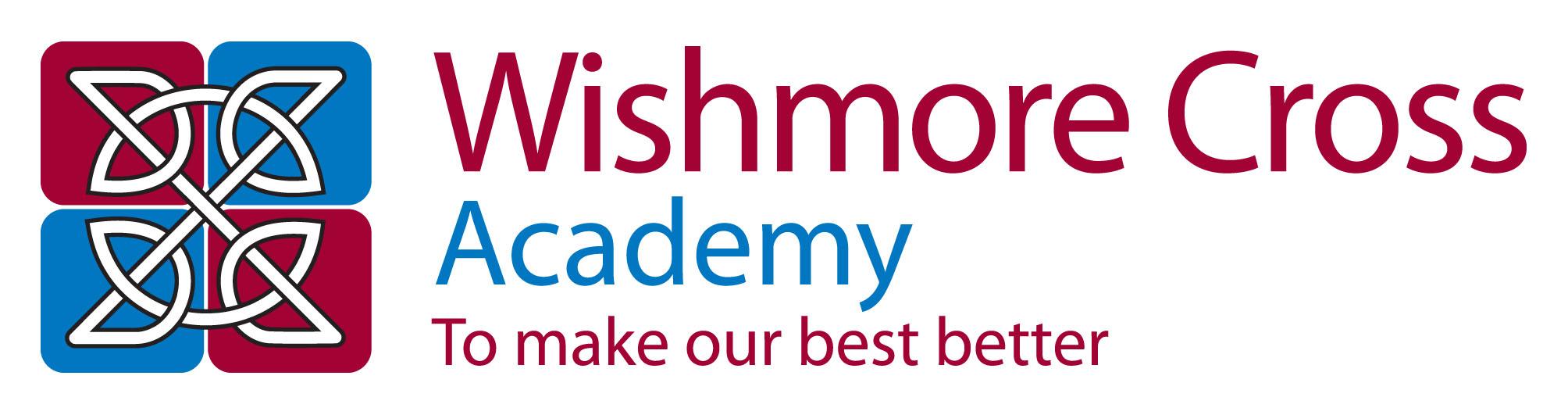 Job descriptionJob Title:		Residential Childcare officerResponsible to:	Principal/Head of Care/Senior Residential Childcare Officer Purpose of JobTo be part of a team offering a comprehensive residential service to children and young people to ensure the physical, social and emotional care and development of the young residents.Key TasksTo carry out duties in line with Wishmore Cross Academy policies and procedures.To act as a link worker to specific children and young people.To promote structure, boundaries and domestic routines within the residential unit.Work in line with the young people’s care and placement plans.To help young people develop their emotional, intellectual, social, creative and physical skills by supporting the provision of an accessible and stimulating environment.To work in accordance with the National Minimum Care Standards for Residential Schools and co-operate with any inspection process.Provide a positive role model for the young people, presenting yourself in a highly professional manner.Work in partnership with other agencies to the benefit of the young people.Participate in, and complete reports for, statutory reviews and meetings concerning the young people.Undertake relevant training programmes as required by the National Minimum Care Standards.Complete and maintain administrative records as required by the residential unit.Provide and participate in leisure activities in line with the care and placement plans of the young people.Develop and maintain professional working relationships with colleagues, children and families.Attend and participate in supervision and staff meetings as required in the National Minimum Care Standards.Work in partnership with colleagues and other professional to meet the social, emotional, educational, health and mental health needs of young people.GeneralTo ensure the living environment is maintained to a high standard and report maintenance issues promptly.To understand and apply Academy policies in relation to health, safety and welfare.To undertake and comply with Crisis Prevention Institute for the Managing Actual and Potential Aggression (MAPA) training and to be able to carry out restraint techniques on male pupils aged 11 to 16 in line with the criteria of the trainingFull Driving Licence and willing to drive the Academy minibus/car following appropriate testing.To attend relevant training and take responsibility for own development.To respect confidentiality at all times.Ensure all duties and services provided are in accordance with the Academy’s Equal Opportunities Policy.Other clauses:The above responsibilities are subject to the general duties and responsibilities contained in the Statement of Conditions of Employment.This job description allocates duties and responsibilities but does not direct the particular amount of time to be spent on carrying them out and no part of it may be so construed. The job description is not necessarily a comprehensive definition of the post.  It will be reviewed at least once a year and it may be subject to modification or amendment at any time after consultation with the holder of the post.This job description may be varied to meet the changing demands of the academy at the reasonable discretion of the Principal.This job description does not form part of the contract of employment.  It describes the way the post holder is expected and required to perform and complete the particular duties as set out in the foregoing.Postholder may deal with sensitive material and should maintain confidentiality in all academy related matters.Safeguarding 	We are committed to safeguarding and protecting the welfare of children and expect all staff and volunteers to share this commitment.  A Disclosure and Barring Service Certificate will be required for all posts. This post will be subject to enhanced checks as part of our Prevent Duty.Person Specification CriteriaDetailStandardE/DQualifications & ExperienceSpecific qualifications & experienceTo hold or be willing to work towards achieving NVQ Level 3 Caring for children & young people.ELiteracy and NumeracyGCSE Grade C or above, English and MathsDFull driving licenceECommunicationTechnologyKnowledge of basic ICT to support learningEWrittenAbility to write basic reportsEVerbalAbility to use clear language to communicate information unambiguouslyEWorking with childrenSENAbility to understand and support children with developmental difficulty or disabilityEBehaviour ManagementUnderstand and implement the Academy’s behaviour management policy   EHealth and Well BeingUnderstand and support the importance of physical and emotional wellbeing  EWorking with othersWorking with partnersAbility to make a proactive contribution to the work of the team supporting children, their families and carers Ability to work with parents and carers to improve support for childrenEDRelationshipsAbility to establish rapport and respectful and trusting relationships with children, their families and carers and other adultsETeam workAbility to work effectively with a range of adultsEInformationKnow when, how and with whom to share information EResponsibilities Organisational skillsGood organisational skillsAbility to remain calm under pressureTo be flexibleFollow instructions accuratelyUse own initiative and work independentlyDEEEDTime ManagementAbility to manage own time effectivelyAbility to adapt quickly and effectively to changing circumstances, situationsEECreativityDemonstrate creativity and an ability to resolve problems independentlyDGeneralEqualitiesAwareness of and promotion of equalityDHealth & SafetyGood understanding of Health & SafetyDChild ProtectionGood understanding and effective implementation of child protection proceduresDConfidentiality/Data ProtectionUnderstand procedures and legislation relating to confidentialityDCPDDemonstrate a clear commitment to develop and learn in the roleConstantly improve own practice/knowledge through self-evaluation and learning from othersEE